Супровід кабінету викладача Moodle Бугаєвського І.І.листопад 2020-2021 н.р.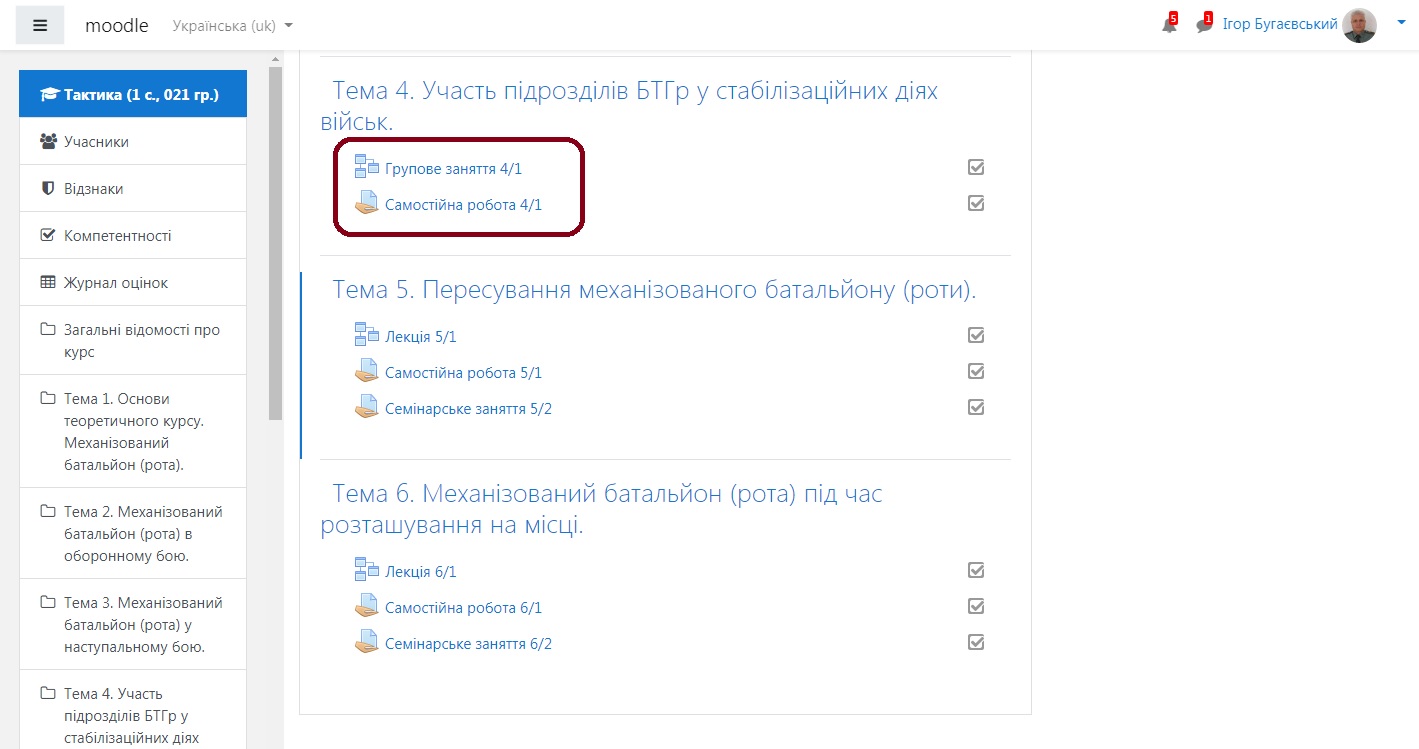 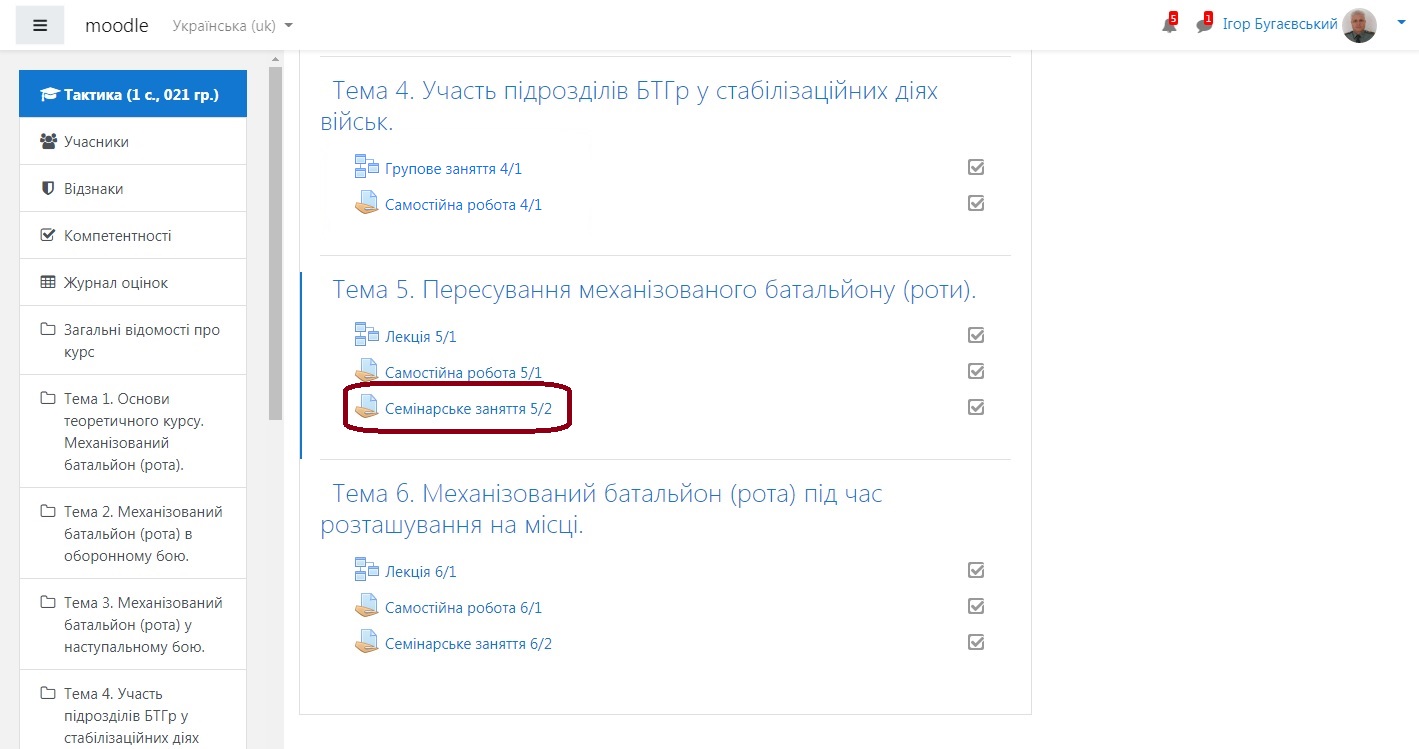 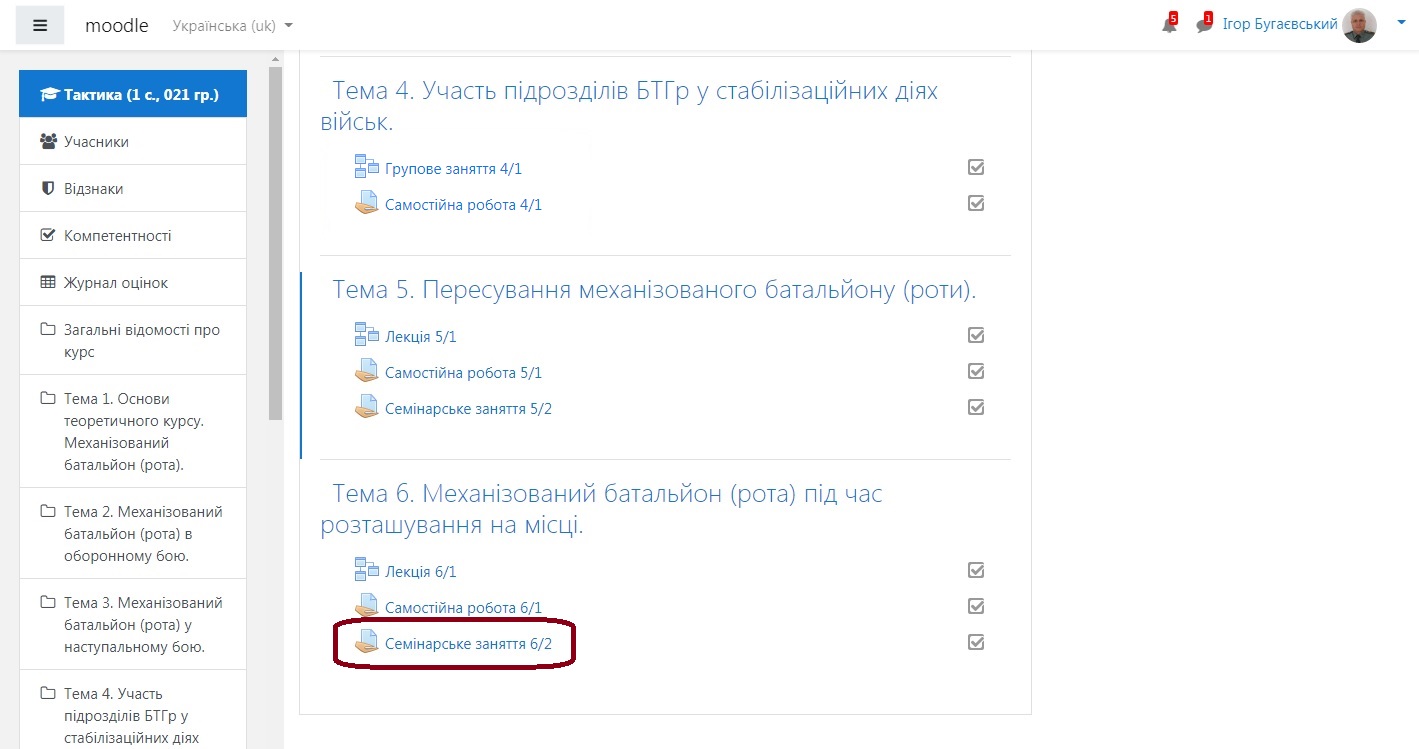 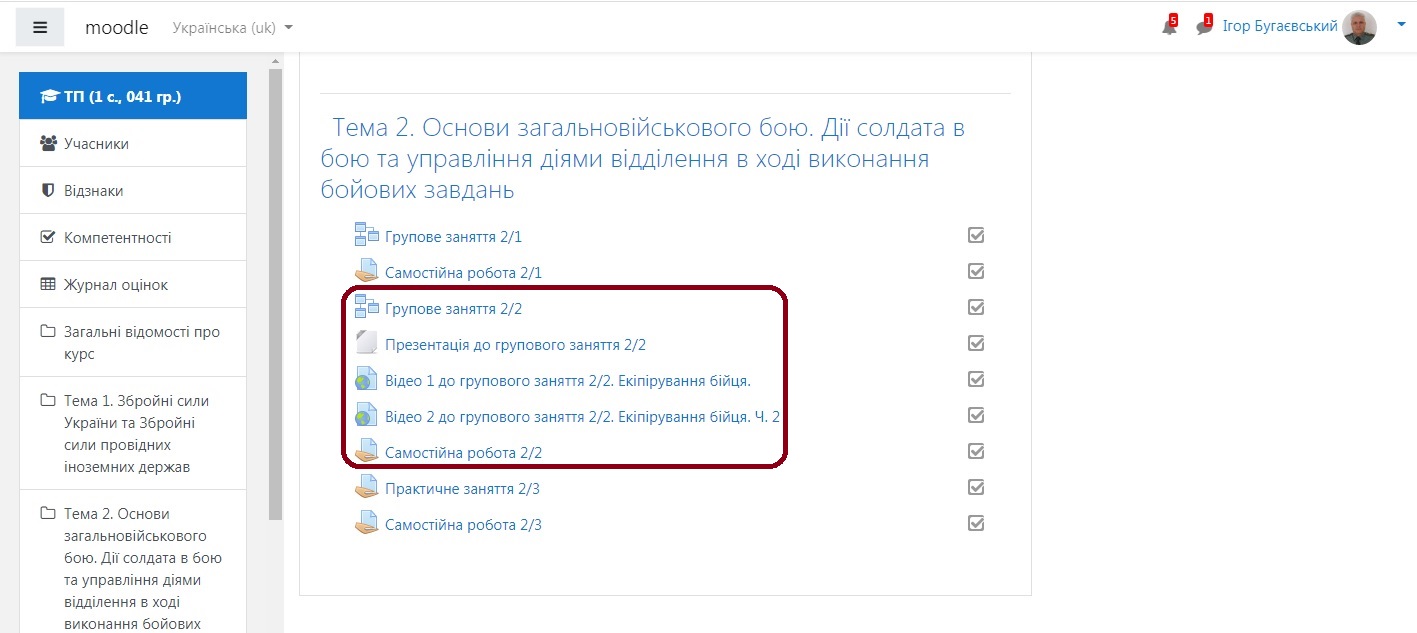 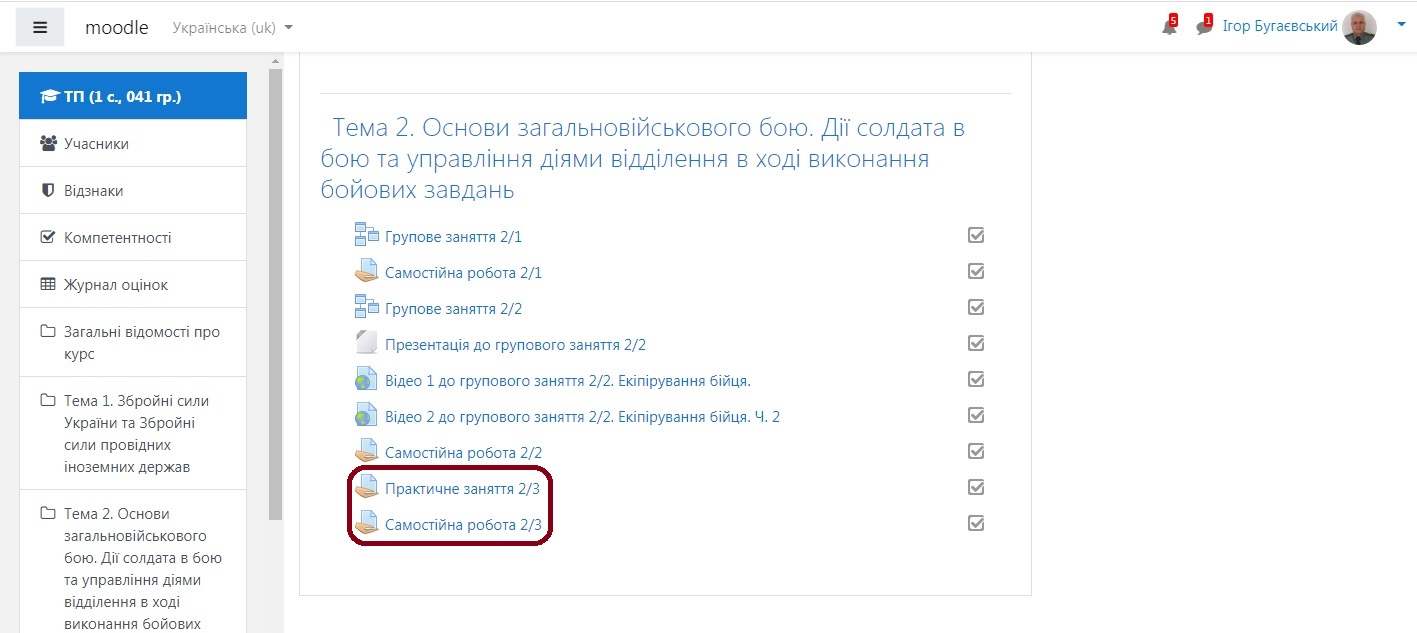 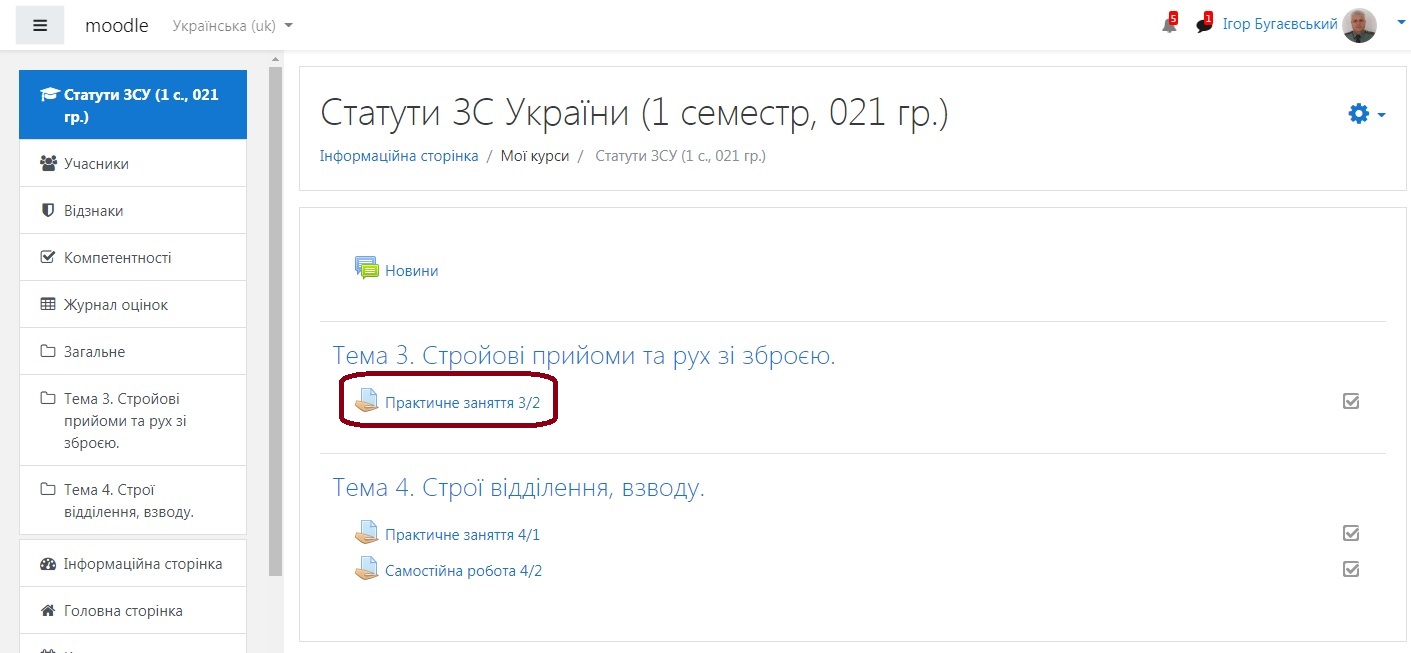 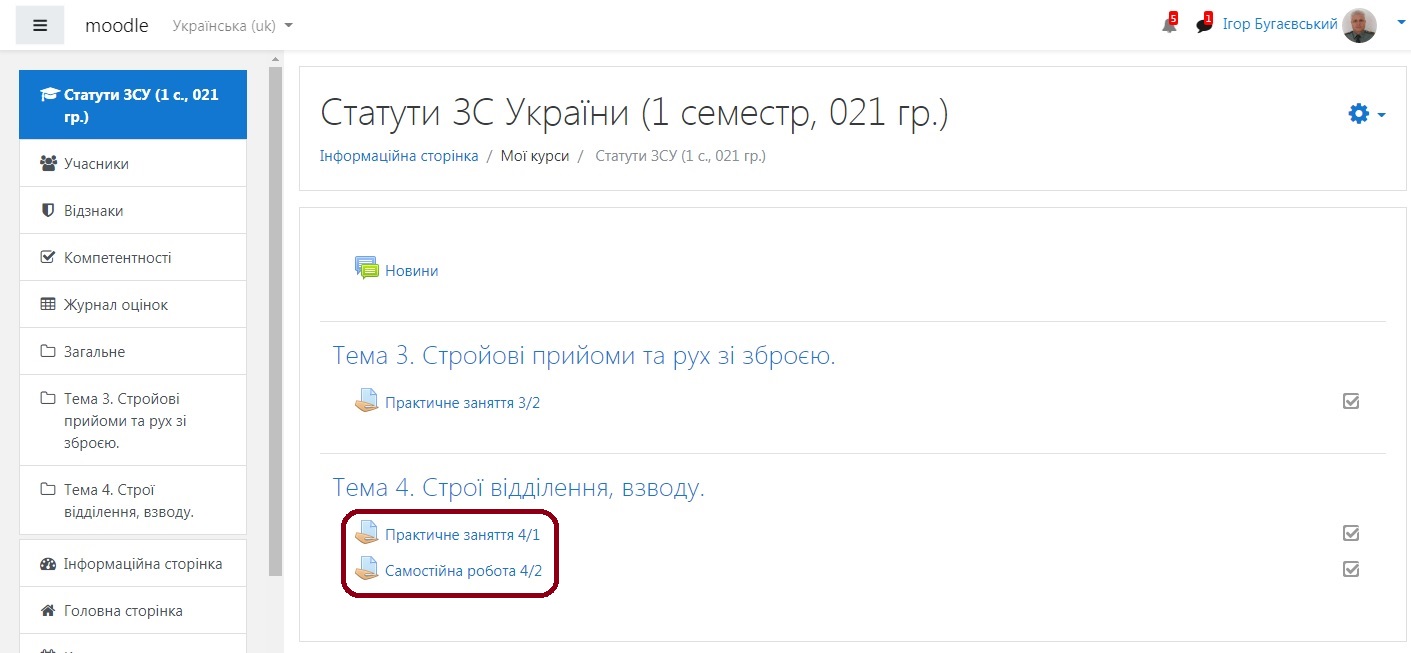 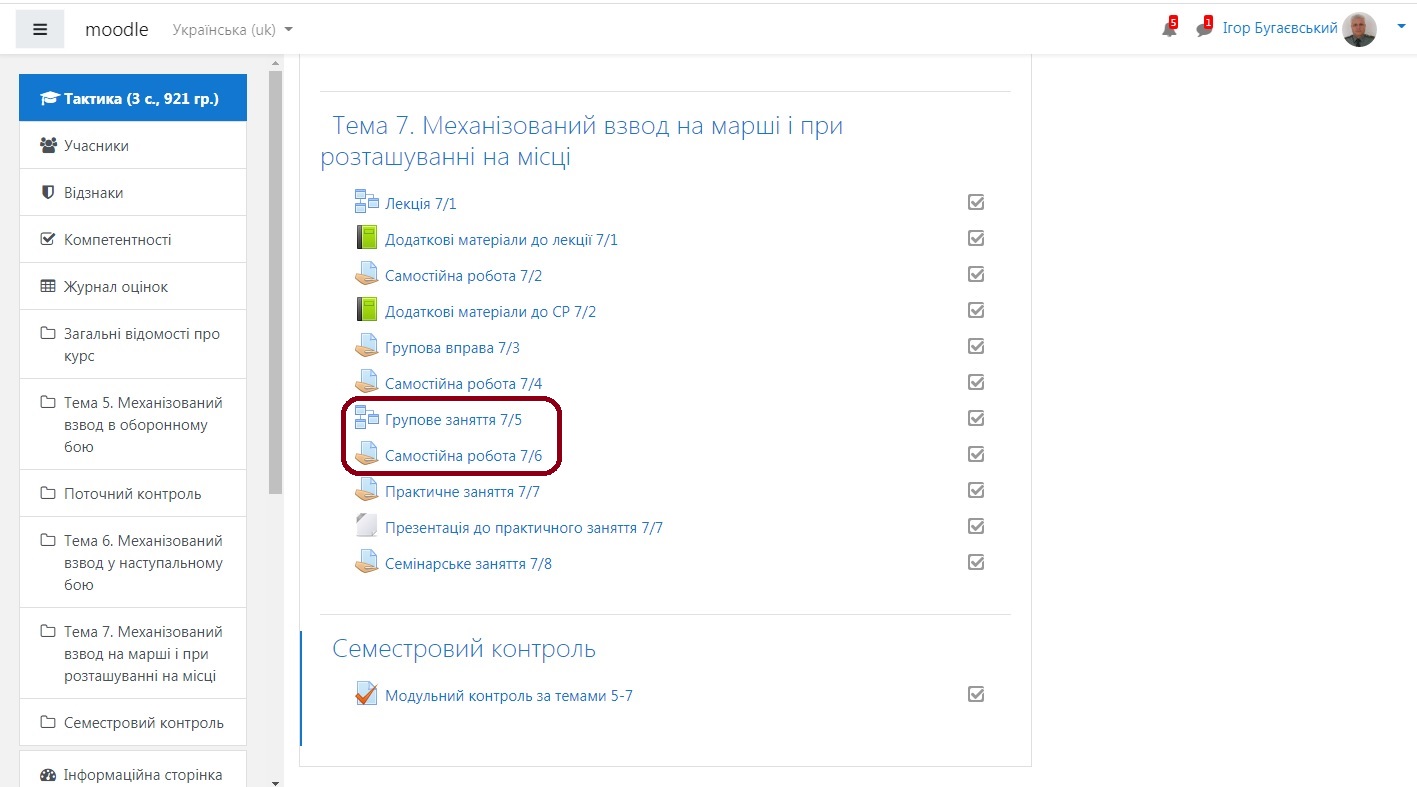 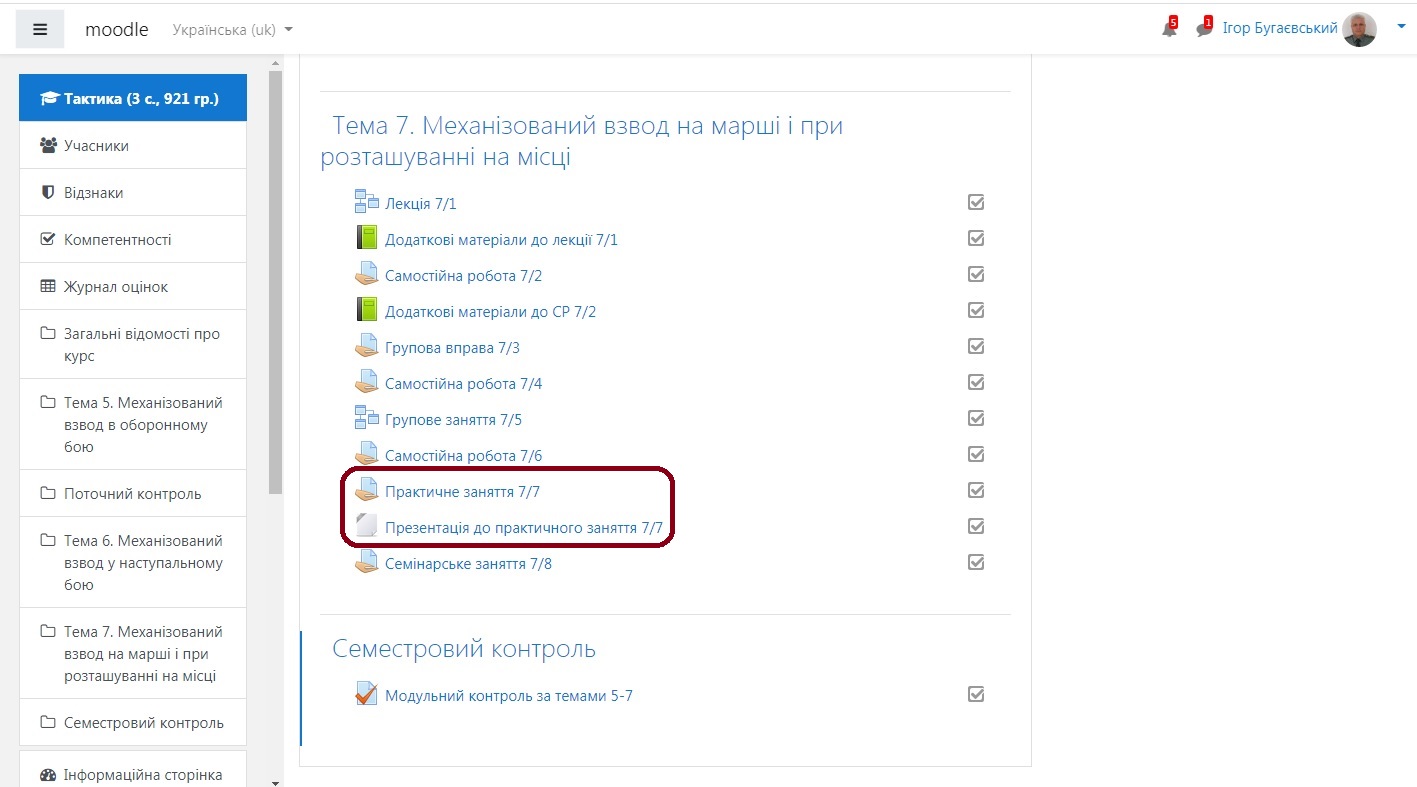 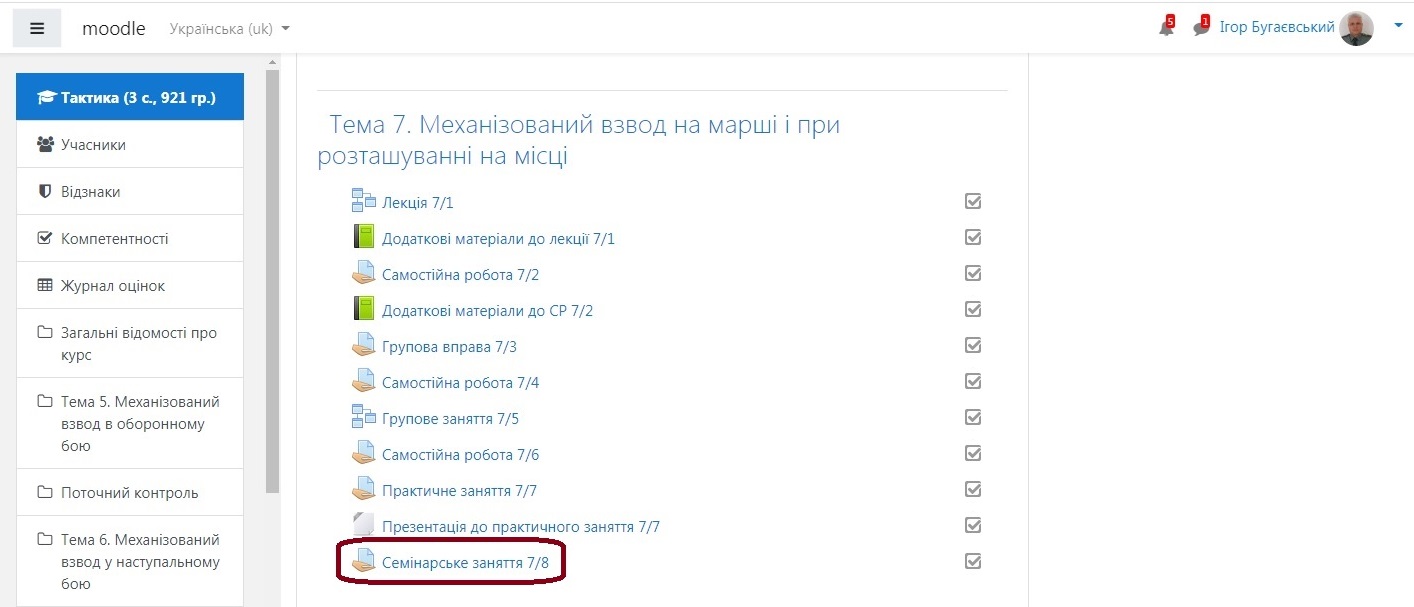 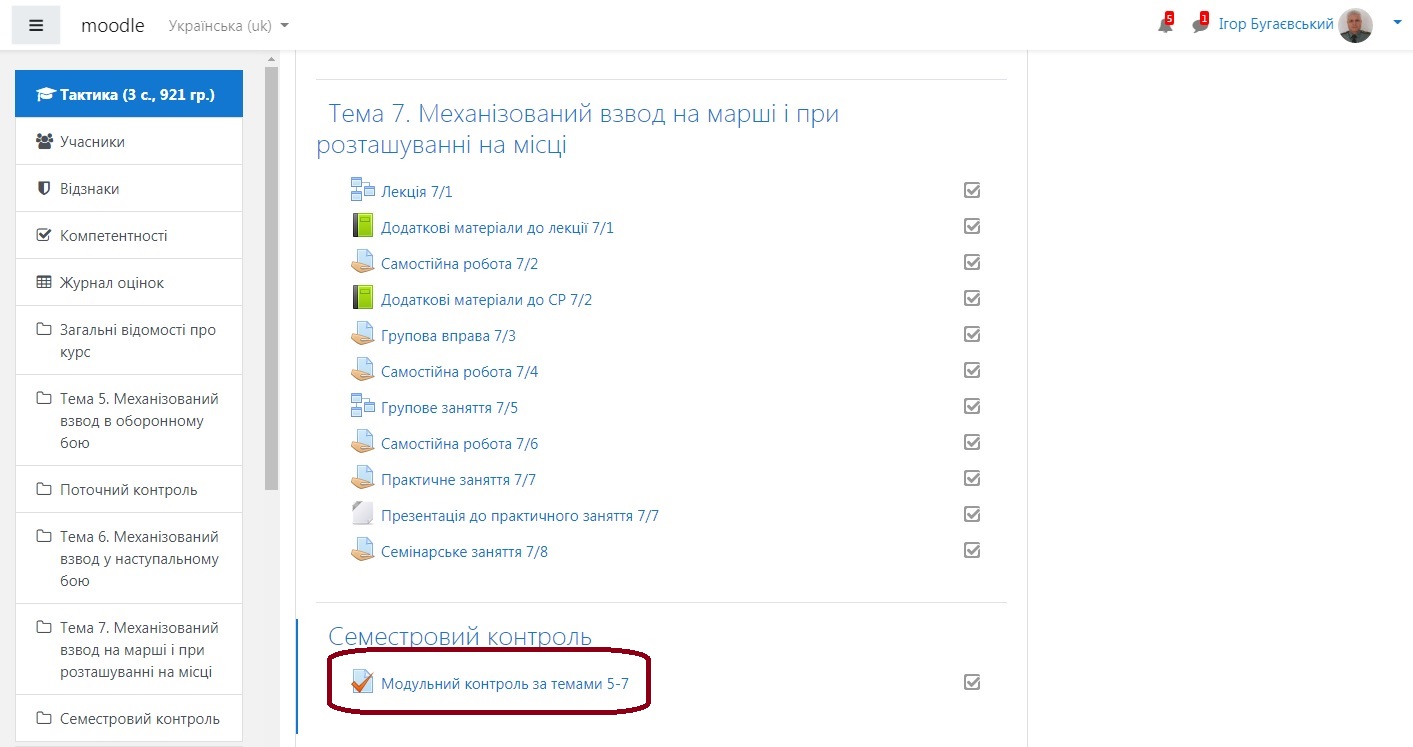 